                                        Nevezési felhívás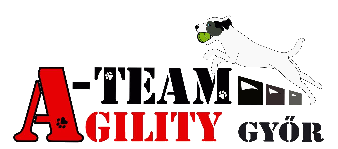 Szeretettel meghívunk minden kedves agility versenyzőt és érdeklődőt az A-Team SE által szervezett A-Team Agility KupáraA verseny MEOESZ és ASB által elfogadott HIVATALOS verseny.Időpont: 2018. június 17. vasárnapHelyszín:Győrzámoly sporttelep: https://goo.gl/maps/1axZT GPS: 47.745463, 17.581547Futamok:A0 jumping1, jumping2A1 Agility; Open agility; A2+Veterán/Hobby Agility; A3 AgilityBírók:Pirity Árpád (A0 jumping1-2; A1 agility) 
Sabrina Hauser (A2;+Veterán/Hobby;A3 Agility; Open Agility) (Bírók akadályoztatása esetén a változtatás jogát fenntartjuk)Regisztráció: Időpontját és programot nevezési létszám ismeretében tesszük közzé.Futam sorrend: 2xA0 jumping; 1xA1 Agility; 1xOpen Agility; 1xA2+Veterán/Hobby Agility; 1xA3 AgilityAkadálysor: Minden zónás akadály alumínium vázas csúszás mentes gumi borítású, Bing és Smart kúszók.Díjazás: Az első három helyezettet minden kategóriában futamonként, szintenként és méretenként. 
Veterán/Hobby kategóriát méretenként összevontan díjazzuk.
Ha egy méret kategóriában kevesebb mint 4 nevező van a méreteket összevonjuk.Nevezési díj:3300Ft/12 Eur/kutya, további kutyák 3000 Ft/11 Eur/kutya
Késedelmes fizetés esetén június 08. után nevezési díj 4000 Ft/15 EurNevezés:http://dogresult.com/hu/event/view/32/a-team-kupa-2018#fndtn-panel-detailsNevezési limit:  150 párosA versenyt legalább 90 nevezés/befizetés nevezési határidőig történő beérkezésekor rendezzük meg.A0 kategóriát minimum 15 jelentkező esetén rendezzük meg.
Hobby/veterán kategóriát minimum 6 jelentkező esetén rendezzük meg.Befizetés módja: ÁtutalássalSzámla tulajdonos: A-Team SE Győr Bársonyka út 10.Számla szám: OTP Bank: 11737007-20762351IBAN: HU34117370072076235100000000Swift: OTPVHUHBKérjük az utaláson a nevet és címet pontosan megadni.Nevezési, fizetési határidő: 2017. június 08
Nevezést a nevezési díj beérkezésével fogadjuk el.Kapcsolat: 06-30-621-7701További információk:Jelentkezéskor mindenki várólistára kerülA beérkezett nevezési díj után kerülnek fel a várólistások a startlistáraNevezési díjat kizárólag a felvezető vagy a nevezett kutya igazolt (orvosi igazolás) betegsége, vagy a verseny elmaradása esetén térítünk vissza.Információk kezdő kategóriásoknak:Fontos! Mindenki a kutya tényleges méretének megfelelő kategóriába nevezze a kutyáját (maxi kutya nem nevezhet midibe és minibe, midi meg minibe)Ugrómagasságok: S: 25 cm; M:35 cm L:45 cmJumping akadályok: ugró akadályok, kúszók, (zsákos kivételével) távolugró, viadukt.A kezdők futamai nem hivatalosak.Nevezni 18 hónapos kortól lehet a kezdő kategóriában is. Kezdő futamok alatt felvezetők kezében játék lehet, jutalom falat nem.Kutya korát oltási könyv bemutatásával kell igazolni.Részvételi szabályzatA versenyen csak teljesítménykönyvvel rendelkező kutyával és szövetségi kártya igazolással lehet indulni.A kutya oltási könyvét, kérésre be kell mutatni, lejárt oltással rendelkező kutya nem indulhat.A kutyával való durva bánásmód, akár a pályán, akár a pályán kívül a versenyből való kizárást von maga után. Ha a kutya sérülést okoz akár embernek, akár másik állatnak, szintén kizárást von maga után és a kutya által okozott kárt (állatorvosi díj, egyéb kár) a vétkes kutya tulajdonosának meg kell térítenie. A versenyből kizárt kutyák gazdájának a nevezési díjat nem térítjük vissza. A verseny ideje alatt a rendezők kérését és utasításait be kell tartani.A kutyákat a pályához tartozó mosdó, WC helyiségekbe nem szabad bevinni.Fontos! Dohányozni csak a dohányzásra kijelölt helyen szabad, szemét hátrahagyása nélkül! Fokozottan ügyeljünk a tisztaságra, a kutyaürüléket mindenki köteles kutyája után összeszedni, és a kihelyezett gyűjtőzacskókban elhelyezni. Az otthagyott ürülék a versenyből való kizárást vonja maga után. A pisiltetést is kérjük a sporttelepen kívül, a közeli zöldterületen elintézni. A rendezvény ideje alatt büfé üzemel a sportpálya mellett.Parkolni és sátrakat felállítani a rendezők útmutatásai szerinti helyen szabad. Sátorozás 1000 Ft/fő/nap
A sátorozóknak fürdési lehetőség biztosított.Útvonal leírásAz M1 autópályáról a 107-es kijáratnál Győr Centrum - Vámosszabadi (14-es főút) irányába kell kihajtani, a 19-es útra, ami az 1-es főútra visz. 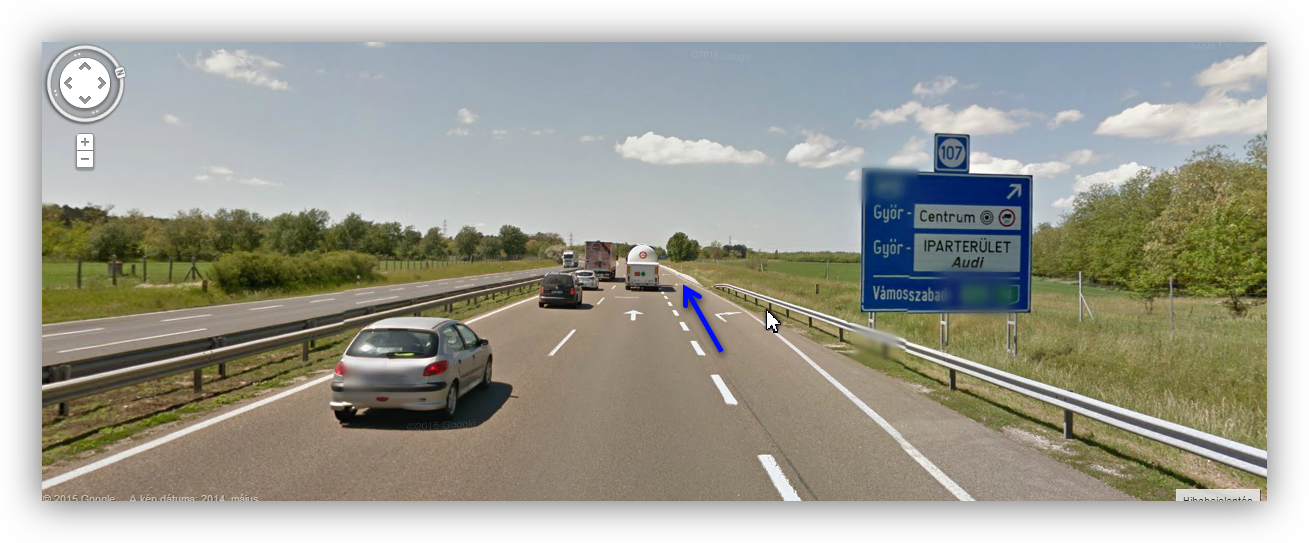 Az 1-esen haladtok az „AUDI” körforgalomnál, majd az új Audi Aréna és az ETO PARK (bal oldalon) elhagyása után egyenesen tovább a centrum felé. Hamarosan eléritek a főút jobb oldalán lévő MOL kutat, (a képen szemben, középen) melynek a jobb oldalán mentek tovább. 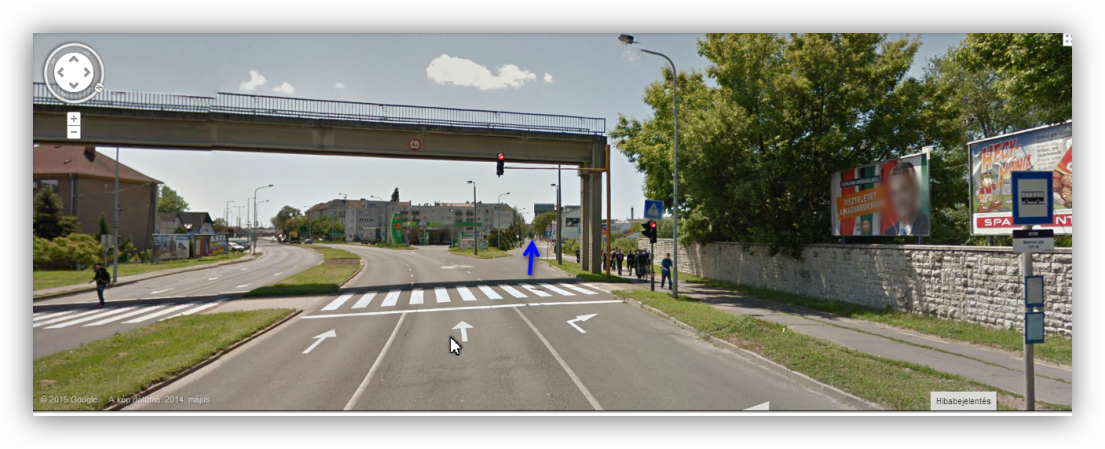 A következő lámpánál (balra a Famulus Hotel, vasúti átjáró is van) balra tartva az Árkád körforgalomba érkeztek, ahol jobbra az első kijárat visz tovább Vámosszabadi (14 sz. főút) irányába az ÁRKÁD előtt elhaladva, a Mosoni-Duna hídra. 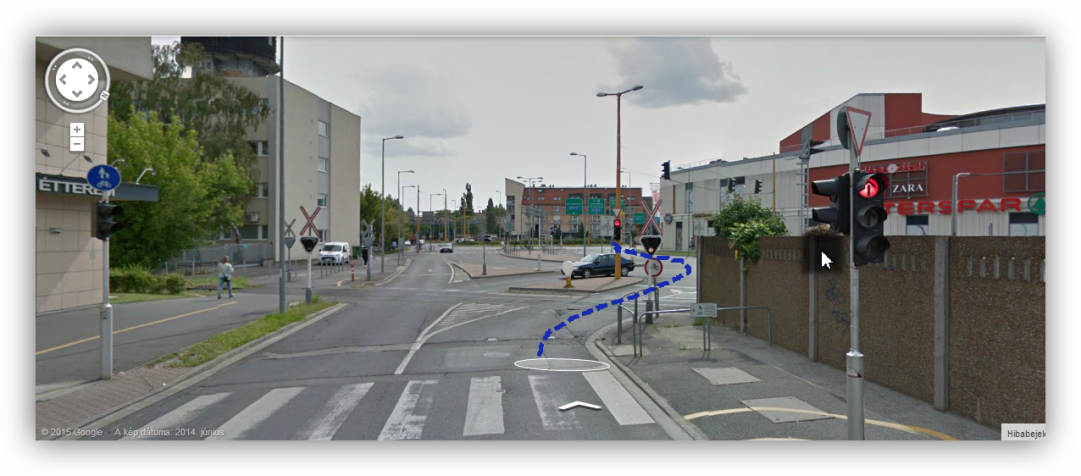 A Mosoni Dunán áthaladva az első lámpánál egyenesen tovább Szigetköz irányába.                Nagy szeretettel várunk mindenkit, jó utat, jó versenyzést kívánunk.                                                        A-Team SE
             Pirity Árpád                                                                                                 
             elnök				